本校國中部週會品德教育專題『勇敢追夢 以愛飛翔』活動照片（100.12.28.）本校國中部週會品德教育專題『勇敢追夢 以愛飛翔』活動照片（100.12.28.）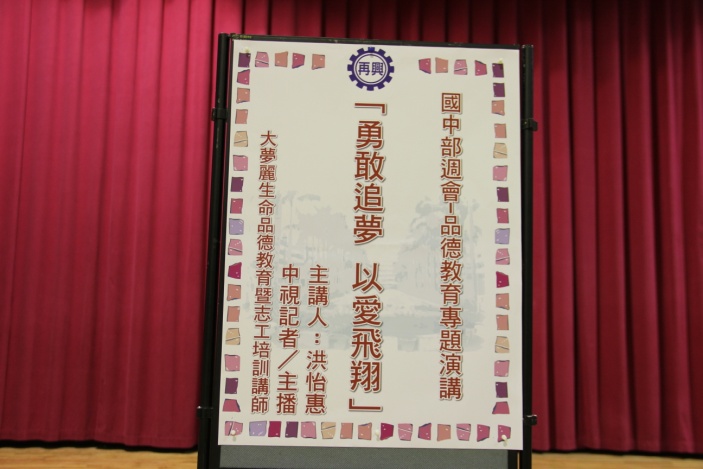 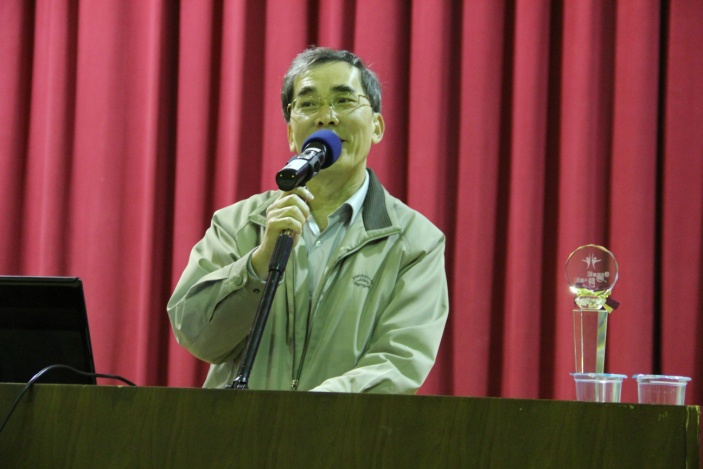 說明：說明：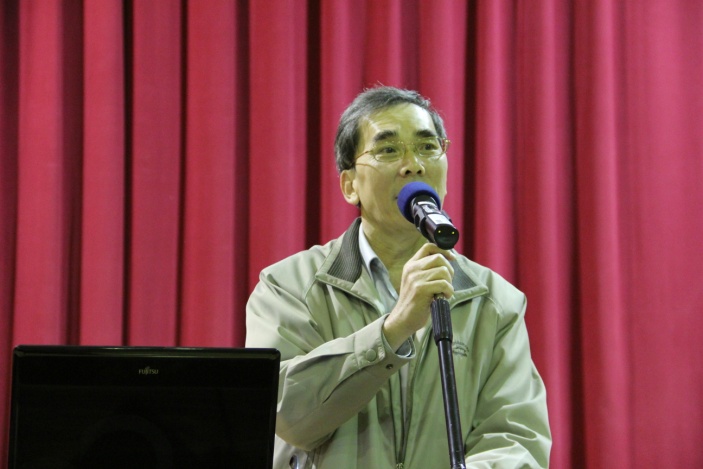 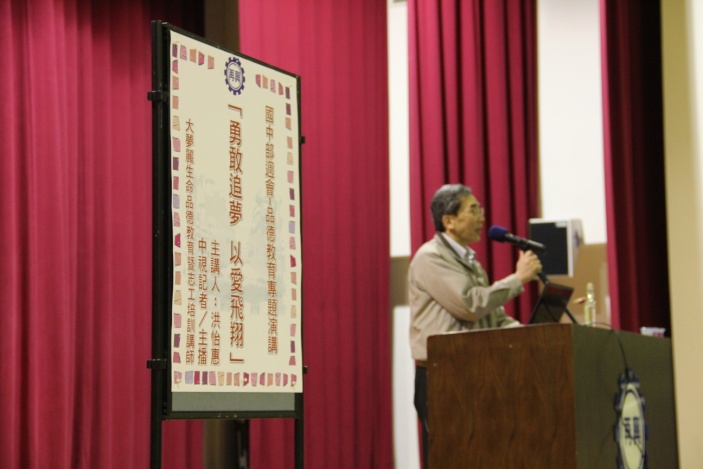 說明：說明：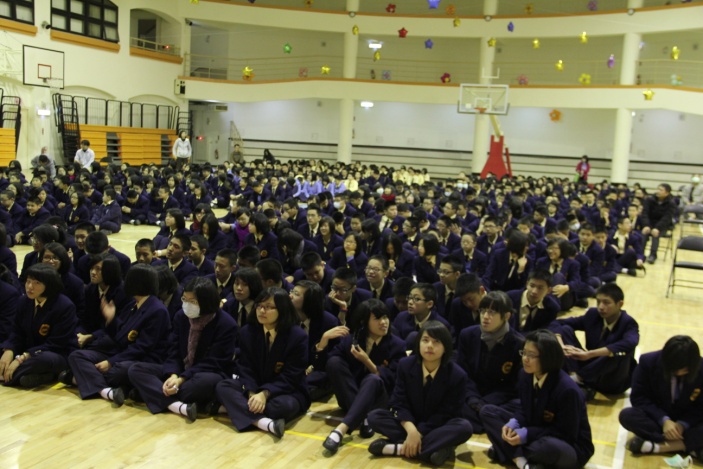 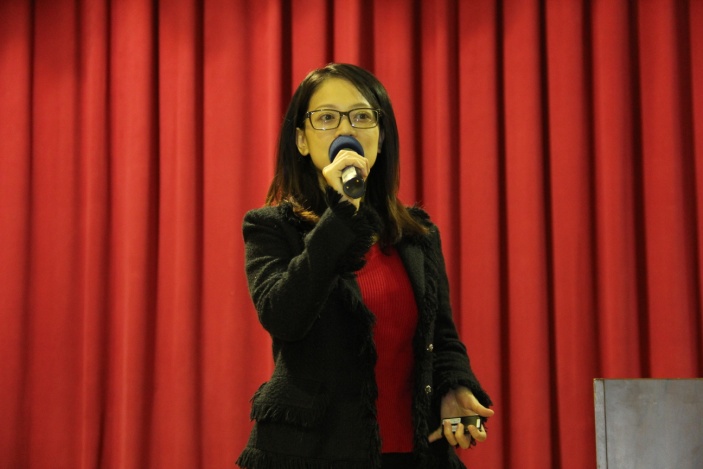 說明：說明：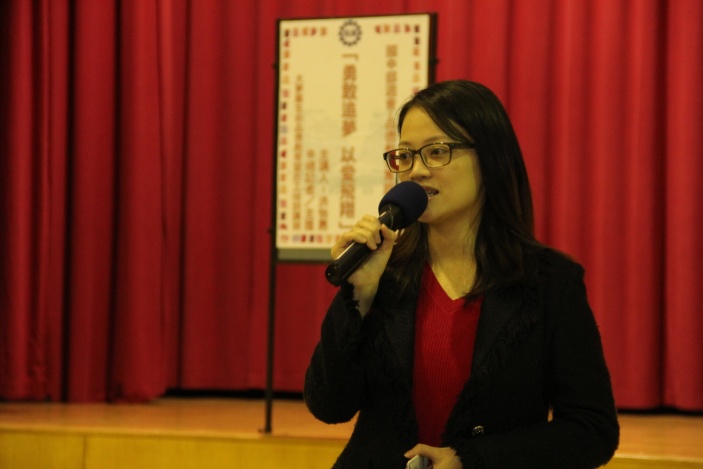 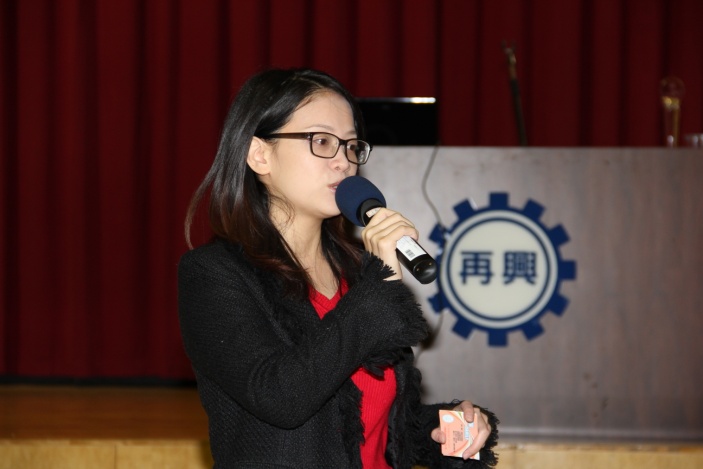 說明：說明：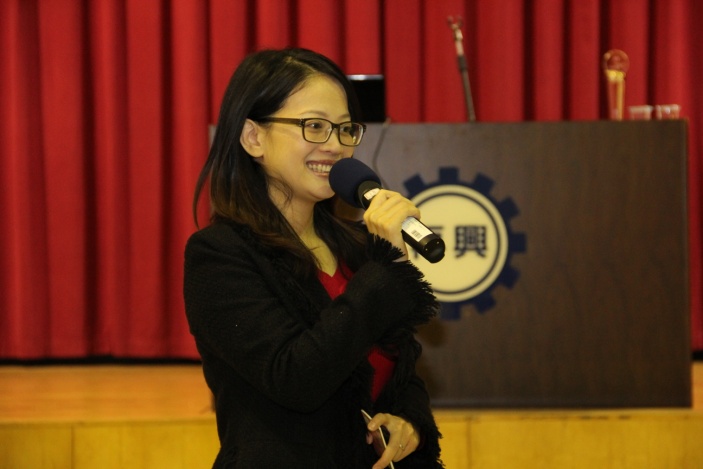 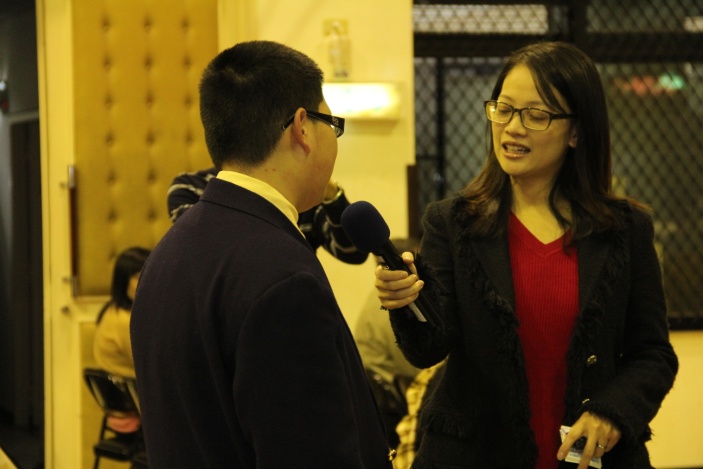 說明：說明：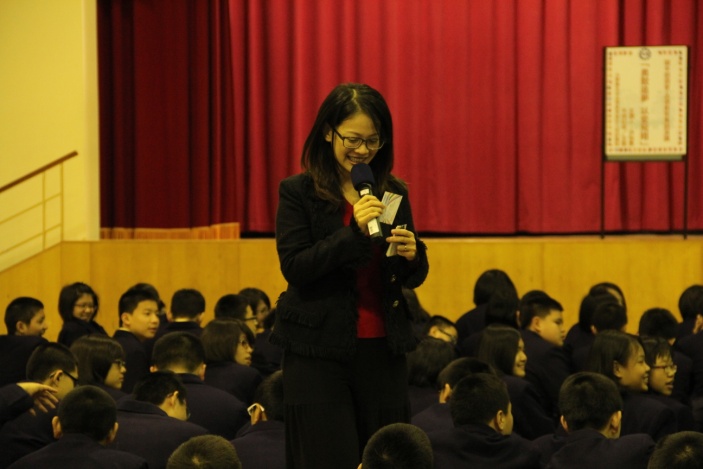 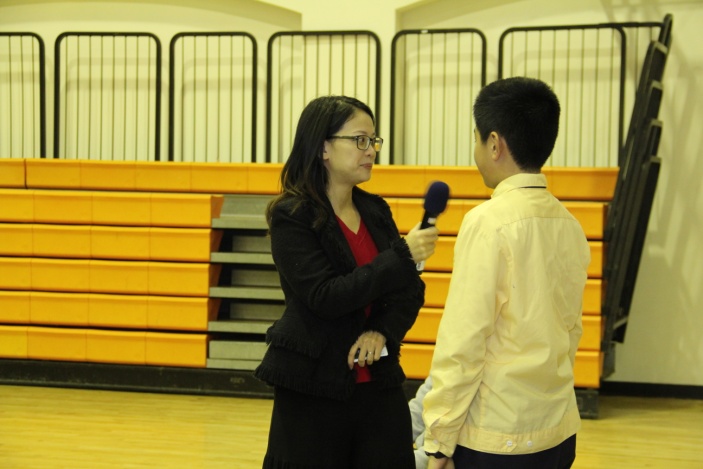 說明：說明：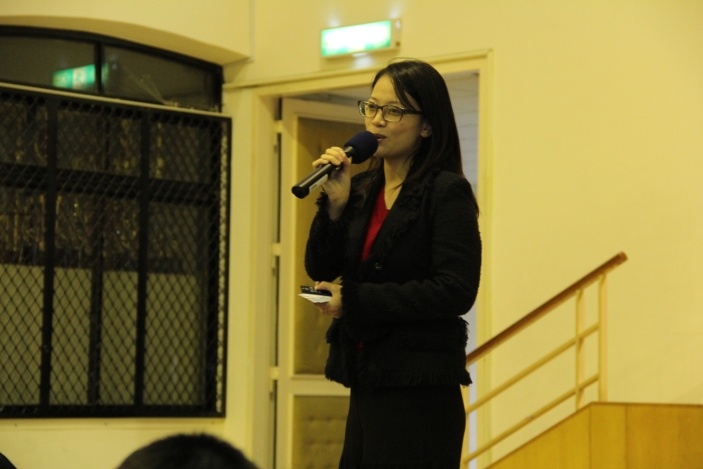 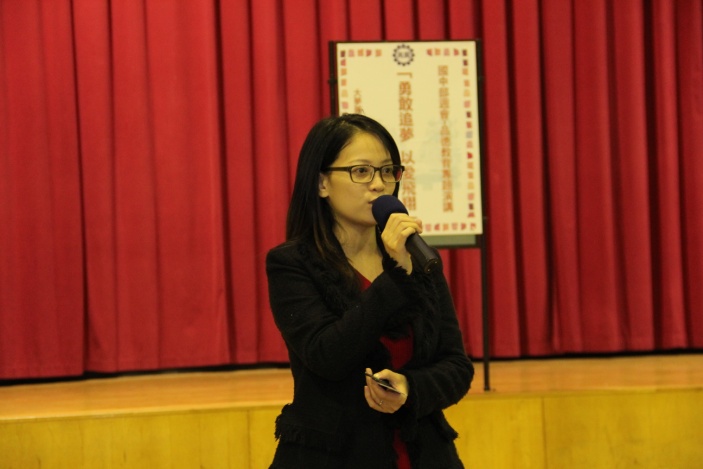 說明：說明：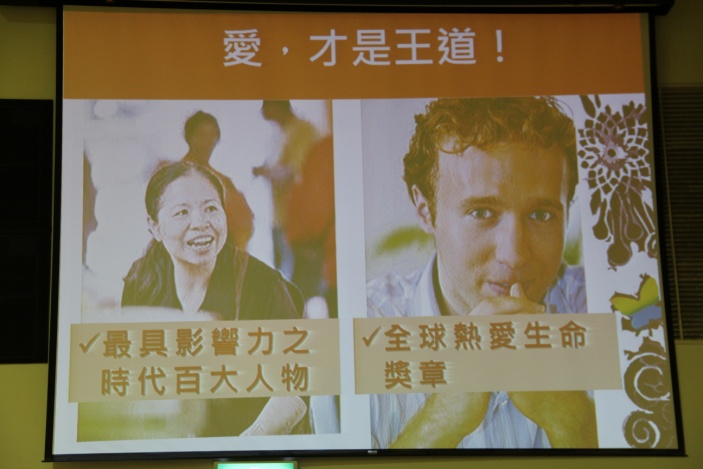 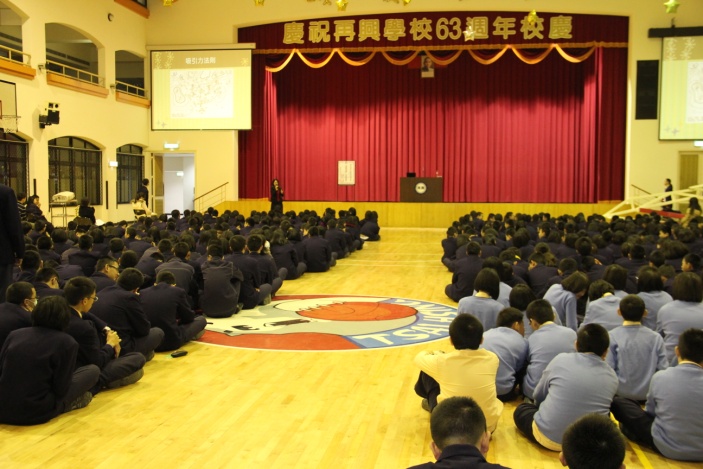 說明：說明：